附件2：季报说明对比模板广播电视和网络视听统计季报说明（2020年4季度）（一）季度对比操作步骤：1.进入表内表间关系检查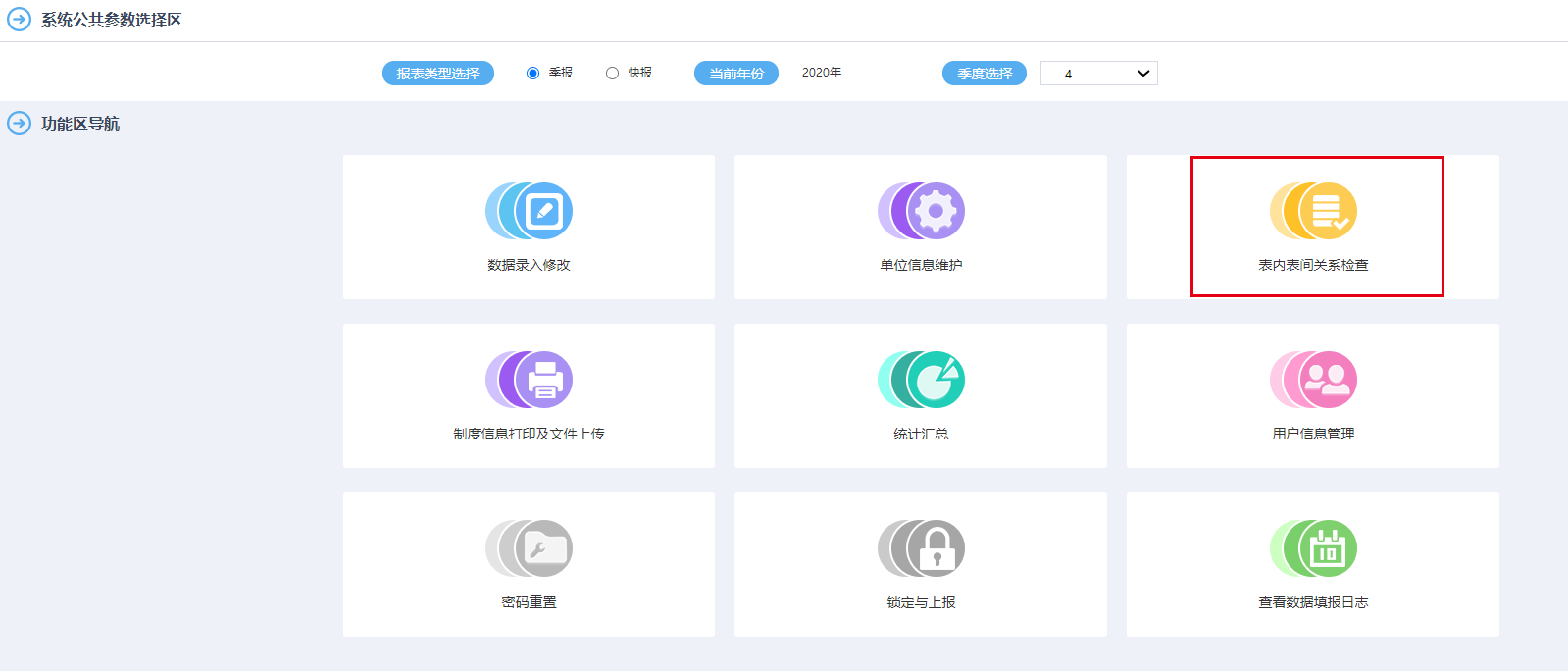 2.年度对比模块操作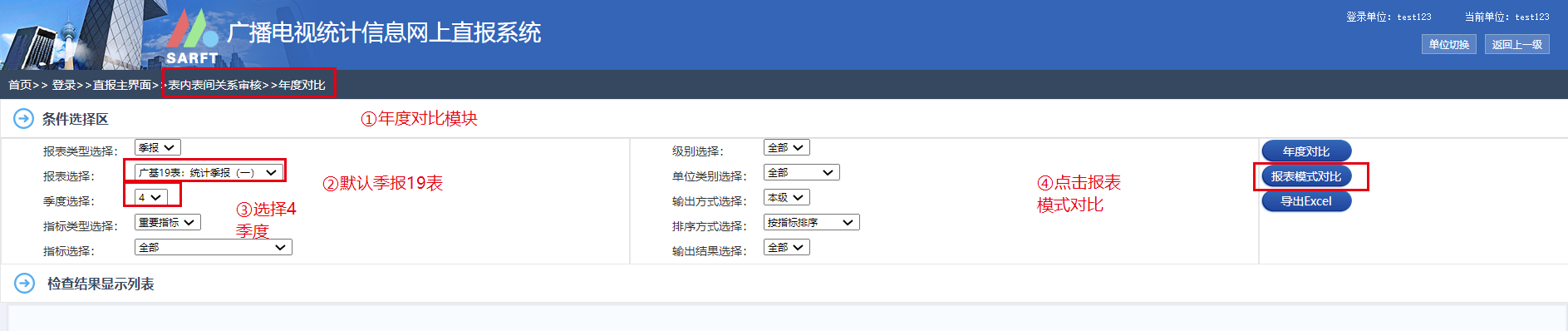 3.报表模式对比4.在附件2季报说明模板内，对上述异常数据进行说明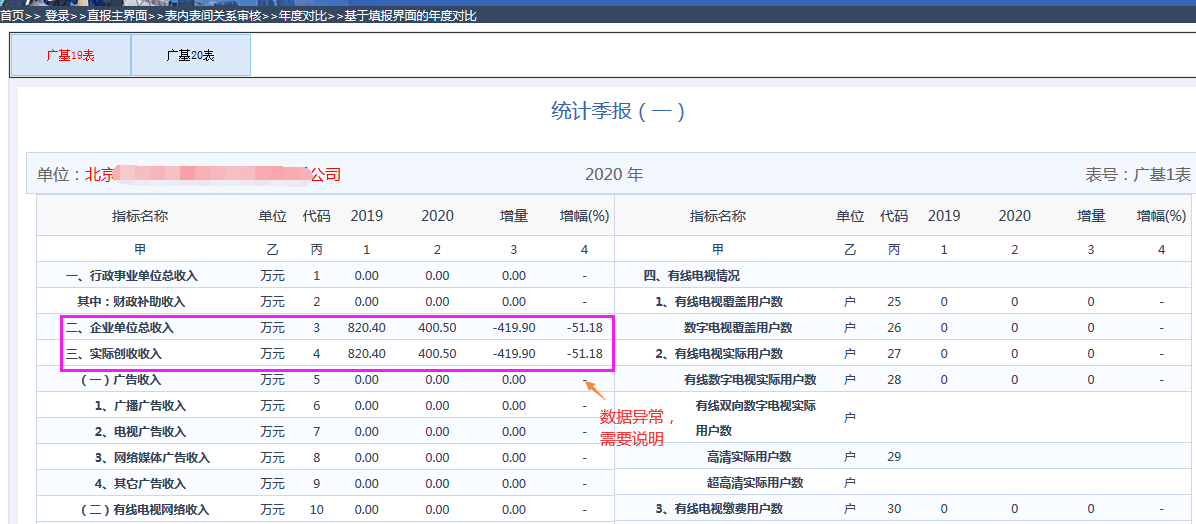 （二）季报说明及相关材料的报送方式报送材料一律要求电子版，通过直报系统中[制度信息打印及文件上传]入口进入上报，操作如下：1.单击制度信息打印及文件上传链接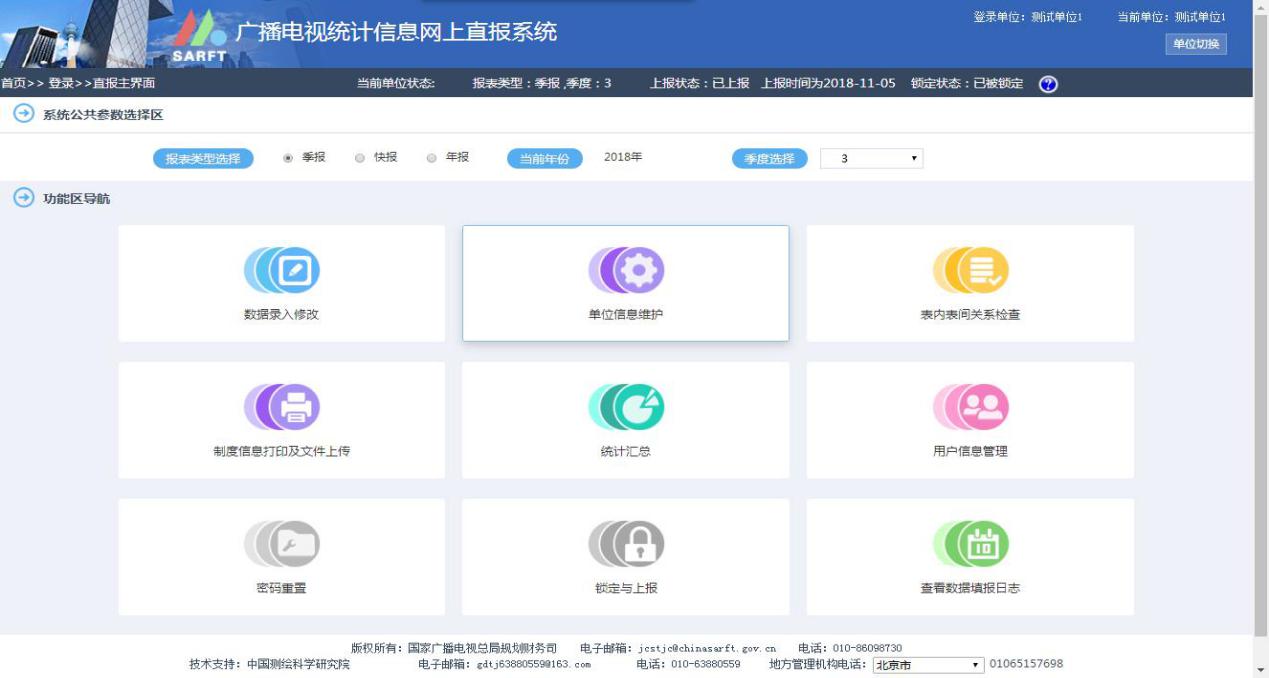 2.添加上传文档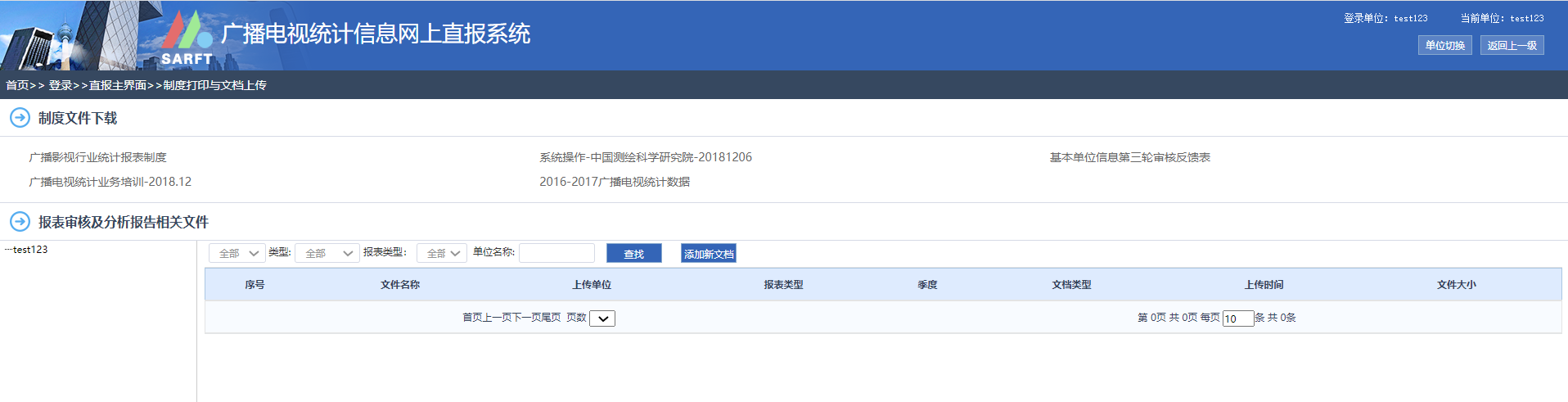 3.选择报表类型、文档类别、填写文件名称及上传文件路径。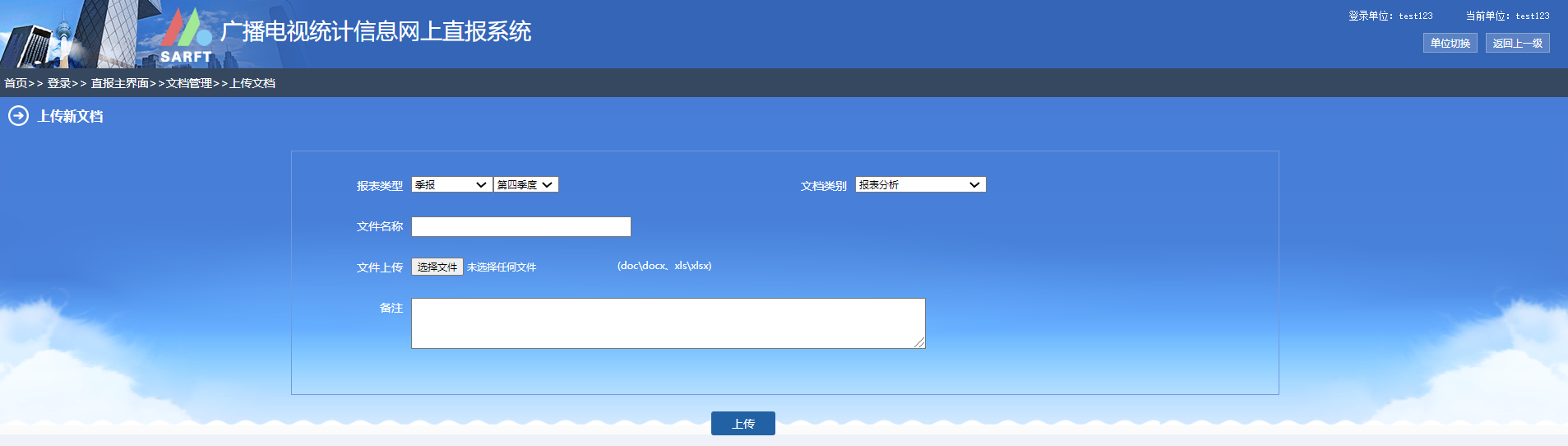 4.上传的文件命名格式单位简称——2020年4季度对比说明单位名称2020年前四季度单位主要业绩情况2020年前四季度单位主要业绩情况（拍摄、制作情况和受疫情影响情况）本单位前四季度经营情况①包括收入、经营情况②若无收入，请阐述相关原因，比如受疫情影响、或节目正处于备案状态等。本单位广播电视节目拍摄、制作销售情况①广播电视节目的备案、拍摄、制作情况②网络视听节目的备案、拍摄、制作情况③节目投入以及进展情况3．本单位广播电视相关业务下一年的布置与安排情况。4.受疫情影响的情况。（拍摄、制作情况和受疫情影响情况）本单位前四季度经营情况①包括收入、经营情况②若无收入，请阐述相关原因，比如受疫情影响、或节目正处于备案状态等。本单位广播电视节目拍摄、制作销售情况①广播电视节目的备案、拍摄、制作情况②网络视听节目的备案、拍摄、制作情况③节目投入以及进展情况3．本单位广播电视相关业务下一年的布置与安排情况。4.受疫情影响的情况。主要指标增减变动原因说明主要指标增减变动原因说明（在直报系统中，从表内表间关系审核→年度对比→报表模式对比，主要指标增减幅度较大的，需说明变动原因）操作步骤见下方第2页                          年   月  （不用盖章）（在直报系统中，从表内表间关系审核→年度对比→报表模式对比，主要指标增减幅度较大的，需说明变动原因）操作步骤见下方第2页                          年   月  （不用盖章）